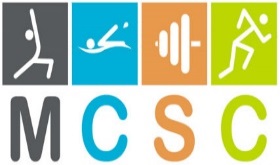 Class DescriptionsAb Blaster - 30-minute burst to improve your core strength and work those absAqua Aerobics – A great all-over workout in the water. The water supports the body, putting less stress on the joints and muscles. Lots of fun for all!Boogie Bounce - is a complete exercise programme on mini trampoline, with a safety T-Bar Handle, choreographed to an eclectic mix of tracks from across the Decades. Boogie Bounce delivers a full body cardio workout that is suitable for everyone, all ages, shapes and sizesClubbercise® - is a fun full body workout with a banging soundtrack that gets great results. The routines combine dance, toning and combat moves with options to suit all fitness levels. Classes are held in a darkened room with disco lights and our trademark LED glow sticksExpress Spin Cycle - A great way to keep fit, burn fat and improve your cardiovascular fitness. Suitable for all levels as you control the resistanceKETTLERCISE ®- ‘one piece of equipment, one goal’. This program delivers a lean, toned body ............fat burning just got real simple.Pilates - is a system of physical and mental conditioning that can enhance your physical strength, flexibility, and co-ordination as well as reduce stress, improve mental focus, and foster an improved sense of well-beingPump It! - An all over barbell based workout which will tone and condition the whole body.Zumba ®- Fitness is a Latin-inspired cardio-dance workout that uses music and choreographed steps to form a fitness party atmosphere.DayTimeClassLocationPriceMonday17:15 -18:15Boogie Bounce®Dance Studio£5.1018:15 – 18:45Ab BlasterDance Studio£4.1018:45 – 19:30KETTLERCISE ® Dance Studio£5.10Tuesday17:45 – 18:30Pump It! Dance Studio£5.1018:30 – 19:00Express SpinDance Studio£4.1019:05 – 19:50Aqua AerobicsSwimming Pool£5.10Wednesday17:15 – 18:00Zumba®Dance Studio£5.1018:00 – 19:00PilatesDance Studio£5.1019:00 – 19:45KETTLERCISE ®Dance Studio£5.10Thursday18:00 – 18:30Express SpinDance Studio£4.1018:45 – 19:45Clubbercise ® Dance Studio£5.10Friday17:30 – 18:15Boot CampAll Weather Pitch£5.10Saturday09:00 - 10:00PilatesDance Studio£5.1010:00 – 10:45KETTLERCISE ®Dance Studio£5.10